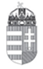 Magyarország nagykövetsége ZágrábHeti gazdasági figyelő – HORVÁTORSZÁGVÁLLALATI HÍREKCsökkenteni kell a horvát nyersfa exportjátAndrej Plenkovic horvát miniszterelnök a zágrábi Ambienta Nemzetközi Bútoripari, Belső Berendezési és Kísérőipari Vásár megnyitóján elmondta, hogy a horvát faipar előtt számos lehetőség áll, viszont hangsúlyt kell fektetni a feldolgozásra, a hozzáadott értékre, a dizájnra és csökkenteni kell a nyersanyag exportját. Horvátország jelentős fafeldolgozó iparral rendelkezik, ebből az ágazatból származik a teljes horvát export 10 és az import 3 százaléka. A horvát kormány ez év áprilisában elfogadta a 2020-ig szóló fafeldolgozási stratégiát. Ennek célja serkenteni mindazokat, akik az ágazatban dolgoznak, továbbá teljes mértékben felértékelni a jó minőségű horvátországi termelést és a nyersanyagot, különösen a tölgyfát (utóbbiból belföldi szállítási és exporttilalmat rendeltek el 2017. június 1-én két évre szóló időszakra).Az osztrák Strabag és a spliti közúti vállalat fogja befejezni a Ciovo-híd építésétA horvát közútműködtető és karbantartó vállalat (Hrvatske ceste) Igazgatóságának döntése alapján a spliti közúti vállalat (Poduzece za ceste Split) és az osztrák Strabag fogja közösen elvégezni a Ciovo-híd építésének befejezését. A másik árajánlatot közösen nyújtotta be a szlovén Pomgrad, a zágrábi Zagreb Montaza és a slavonski brodi Djuro Djakovic, de a pályázati dokumentációt értékelő bizottság elutasította, mert a Pomgrad hamis referencia-adatokat adott. A nyertes árajánlat értéke 119,8 millió kuna (kb. 26,64 M EUR) ÁFA nélkül. A munkálatok november elején kezdődhetnek meg, a befejezési határidő 2018. június 15.A kutinai Petrokemija csökkentette az alaptőkéjétA kutinai Petrokemija műtrágyagyártó rendkívüli közgyűlése döntött a 386,14 M HRK értékű alaptőke 42,9 M HRK értékre történő csökkenéséről. A korábbi években felgyülemlett veszteség értéke 2016 végére elérte a 339,3 M HRK-t.HORVÁT MAKROGAZDASÁGI HÍREKTovábbra is magas a magyar aktívum a kétoldalú árukereskedelembenA Horvát Statisztikai Hivatal 2017. I-VII havi időszakban folytatott áruforgalomra vonatkozó adatai szerint a teljes horvát export 15,7 százalékkal (7,8 Mrd EUR), az import pedig 13,2 százalékkal (12,7 Mrd EUR) növekedett. Az áruforgalmi deficit 4,87 Mrd EUR. A Horvát Gazdasági Kamara elemzője szerint az export növekedéséhez nagymértékben hozzájárult a kőolajszármazék termelésének 20 százalékos, és a nyersolaj világpiaci árának 28 százalékos növekedése.A kétoldalú áruforgalmi adatok szerint, hazánknak továbbra is jelentős – 716 M EUR értékű – aktívuma van. A vizsgált időszakban Horvátországba irányuló exportunk értéke 970,7 M EUR, ami 19 százalékos növekedés a tavalyi év azonos időszakához képest. Legfontosabb export-termékfőcsoportok: 1. Ásványi fűtőanyag, kenőanyag (252,7 M EUR); 2. Gépek és szállítóeszközök (235,8 M EUR); 3. Vegyi áru és hasonló termékek (174,0 M EUR); 4. Élelmiszer és élőállat (133,7 M EUR); 5. Feldolgozott termékek (98,9 M EUR). Az import értéke 254,7 M EUR volt (4,2 százalékos növekedés). Legfontosabb import-termékfőcsoportok: 1. Ásványi fűtőanyag, kenőanyag (55,0 M EUR); 2. Élelmiszer és élőállat (45,4 M EUR); 3. Feldolgozott termékek (42,5 M EUR); 4. Gépek és szállítóeszközök (31,0 M EUR); 5. Vegyi áru és hasonló termékek (30,6 M EUR). A kétoldalú kereskedelem horvátországi pozícióját tekintve Magyarország jelenleg az 5. helyen szerepel (DE, IT, SI, AT után). Horvátország teljes külkereskedelmi forgalmán belül a 2017. I-VII. időszakban hazánk 6,0 százalékot képvisel.Hazánk továbbra is 5. legnagyobb befektető HorvátországbanA Horvát Nemzeti Bank (HNB) statisztikái szerint 2017. első félévében a közvetlen tőkebefektetések értéke 617 M EUR, ebből hazánkból 459,7 M EUR.  (Az adatokban szerepel az OTP bank és a Societe Generale horvátországi spliti székhelyű leánybankjának, a Splitska bankának a tavasz végére befejeződött akvizíciója néhány százmillió eurós értékkel.) 1993-2017. első félév időszakban a befektetések teljes értéke meghaladta a 31 Mrd EUR-t, hazánkból pedig az azonos időszakban elérte a 2,57 milliárd eurót (energetika, pénzügyi szektor, szolgáltatás). A magyarországi befektetések teljes értéke alapján hazánk az 5. legnagyobb befektető Horvátországban (Hollandia, Ausztria, Németország és Luxemburg után).  Horvátországból származó tőke befektetések hazánkba az 1993-2017. első félév közötti időszakban 254,2 M EUR-t tettek ki (15. helyen áll).Tovább emelkednek a turizmusból származó bevételek	A Horvát Nemzeti Bank (HNB) adatai szerint Horvátország turizmusból származó bevételek ez év első felévében 2.728 M EUR-t tettek ki, ami 285 M EUR értékű (+11,6%) növekedést jelent a tavalyi év azonos időszakához viszonyítva. A vizsgált időszakban – a közel 12 százalékos növekedés ellenére – a turizmusból származó bevétel részesedése a horvát GDP-ben csupán 0,7 százalékkal bővült. (Összehasonlításként, 2016-ban a turizmusból származó éves bevétel összesen 8.635 M EUR-t tett ki. A legnagyobb mértékű idegenforgalmi bevételek azonban júliusban és augusztusban keletkeznek.)KORMÁNYHATÁROZATOKA horvát kormány a 2017. október 12-én megtartott ülésén a következő gazdasági vonatkozású határozatokat hozta:Elfogadta Turisztikai szolgáltatásokról szóló törvény tervezetét, amellyel a horvát jogba beépülnek az Európai Parlament és a Tanács (EU) 2015/2302 irányelve (2015. november 25.) az utazási csomagokról és az utazási szolgáltatás-együttesekről, valamint a 2006/2004/EK rendelet és a 2011/83/EU európai parlamenti és tanácsi irányelv módosításáról, továbbá a 90/314/EGK tanácsi irányelv hatályon kívül helyezéséről.Elfogadta a Kötelező jogviszonyokról szóló törvény módosításának javaslatát, amellyel hatályon kívül helyezi azokat a rendelkezéseket, amelyeknek beépítésére az – időközben hatályon kívül helyezett - 90/314/EGK tanácsi irányelvvel való összehangolással került sor.KORMÁNYZATI SZEMÉLYI DÖNTÉSEKA horvát kormány a 2017. október 12-én megtartott ülésén nem hozott gazdasági vonatkozású személyi döntéseket.